ІЛЛІНІВСЬКА СІЛЬСЬКА РАДАКОСТЯНТИНІВСЬКИЙ РАЙОНДОНЕЦЬКА ОБЛАСТЬВІДДІЛ ОСВІТИНАКАЗ від 24.02.2021                      	 с. Іллінівка                         			    № _31Про проведення І етапуобласного конкурсу«Сучасний урок історії та правознавства в Новій українській школі»Відповідно до Положення про обласний конкурс «Сучасний урок історії та правознавства в Новій українській школі», затвердженого наказом директора департаменту освіти і науки Донецької обласної державної адміністрації  від 10 вересня 2018 року № 303/163-18-ОД, наказу департаменту освіти і науки Донецької обласної державної адміністрації  від 23.02.2021 № 50/163-21-ОД «Про проведення обласного конкурсу «Сучасний урок історії та правознавства в Новій українській школі»,НАКАЗУЮ:	1.Провести І етап обласного конкурсу «Сучасний урок історії та правознавства в Новій українській школі» (далі – Конкурс) в номінаціях «Урок з історії», «Урок з правознавства» з 24 лютого по 12 березня 2021 року .2. Затвердити склад журі проведення Конкурсу (додаток 1).3. Директорам закладів загальної середньої освіти: сприяти участі учителів історії та правознавства  у І етапі Конкурсу.4. Керівникам предметних комісій: вчителів історії  (Калініченко С.В.), вчителів правознавства (Багмет М.В.): 	1)Забезпечити методичний супровід проведення Конкурсу у визначені терміни відповідно до Положення про обласний конкурс «Сучасний урок історії та правознавства в Новій українській школі». 	2)За результатами проведення І етапу Конкурсу надіслати до обласного оргкомітету  витяг з протоколу про проведення І етапу Конкурсу та матеріали переможців до 19 березня 2021 року. 3)Висвітлювати результати проведення І етапу Конкурсу на сайті відділу освіти.  5. Спеціалісту відділу освіти (Макашова Ю.О.) організувати розміщення даного наказу  на сайті відділу освіти http://vo-illinivka.dn.ua.	6.Контроль за виконанням наказу покласти на головного спеціаліста  відділу освіти Кабанцеву К.В.Начальник відділу освіти                                                          Надія  СИДОРЧУКК;абанцева К.В.Додаток  1до наказу відділу освіти Іллінівської сільської радивід 24.02.2021 р. № 31Склад журі І етапу  обласного конкурсу «Сучасний урок історії та правознавства в Новій українській школі»Пасічна Т.В.  – провідний спеціаліст  відділу освіти,  голова журі. Багмет М.В.  – керівник ПМК учителів економіки та правознавства, вчитель Олександро-Калинівського ЗЗСО І-ІІ ст. філії Іллінівського ОЗЗСО з поглибленим вивченням іноземних мов.Ковбаса  Г.М.  – член журі,   вчитель Тарасівського НВК І-ІІІ ст.Головний спеціаліст відділу освіти 		Катерина Кабанцева                                                      			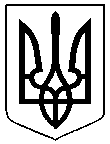 